环境设计（Environment Design） 专业本科人才培养方案一、环境设计	130503二、招生对象：普通高考学生三、修业年限：四年四、授予学位：艺术学学士五、培养目标本专业培养方案适应国家新时期建设和社会发展需要，培养注重德智体美劳全面发展，具有丰富的人文素养、扎实的专业素质，具有较好的环境设计专业知识和设计实践能力，具有创新思维、开放视野、社会责任感和团队精神，具有可持续发展和文化传承理念的高素质工程应用型人才，毕业生可在环境设计机构、科研院所、管理部门、相关企事业单位从事室内外空间设计与施工、管理工作，也可在本专业或相关专业继续深造。预期毕业后五年左右能够成长为环境设计及其相关领域的技术骨干或管理人才。立足服务本省，面向全国培养适应环境设计创新发展的应用型专门人才。六、毕业要求     1、素质结构要求：思想素质：优良的道德品质，树立正确的世界观、人生观、价值观。自觉践行社会主义核心价值观。服务与创新素质：具有强烈的服务社会意识、责任意识及创新意识。具备法律、诚信、团队精神与职业道德。人文素质：具有开拓的国际视野，较高的人文情怀与审美能力，有强烈的时代意识。专业素质：受到严谨系统的专业思维的训练，具有较完备的专业基础与专业知识的能力，有良好的表达、沟通、汇报的能力。2、专业知识结构要求：通识基础知识：能够利用文献检索方法提高设计理论与中文写作能力，掌握一门外语能够阅读国外的环境设计和相关的资料。专业基本技能：掌握专业基础知识体系为专业知识的提高奠定扎实的专业基础。专业核心知识：建立可持续发展的环境设计观，系统掌握典型性空间设计， 兼顾室内外设计的类型，为成为外来环境设计师作充分的专业知识储备。专业拓展：丰富专业学习的多元性，拓展学生思维，提供创新性思维的必要动力。拓展相关学科知识，熟悉地域文化知识3、专业实践结构要求：实验：丰富环境设专业的相关联的艺术种类技艺制作。提升学生动手能力与使用模型分析与推敲类型空间的设计能力。为环境设计提供“人”的行为与思考方式，让设计“以人为本”深入所有的设计课程中。完成不同类别的空间中如何使用不同照明来丰富室内外空间环境设计。室内外空间的文化与审美的提升。地域文化的工艺技术，在室内外设计应用。实践：提高环境设计制图能力，准确表述设计思维。熟练掌握计算机辅助设计与 BIM 技术应用，能提升未来行业的竞争力。培养实践设计方案的能力。了解材料的工艺性能与适应性构造，为环境设计落地提供可行性的技术支持。总结上一个设计的得失，启发下一个设计的理性思维。熟悉设计师执业的基本能力，了解设计师的工作职责及职业道德规范；熟悉设计程序审批制度；熟悉设计师对施工的监督与服务责任；培养应用专业知识，分析、解决问题的能力和设计能力。开阔学生的眼界，拓宽学生的知识面，增强学生对设计的感性认识，巩固和加深理解所学的专业知识。开阔学生的眼界，拓宽学生的知识面，增强学生对设计的感性认识，巩固和加深理解所学的专业知识。掌握风景写生的构图、造型、色彩表现的能力，完成归纳色彩的训练。运用所学过的知识，以毕业设计完成的文本与展示图版，详细论述整个设计从选题、思考过程再到完成整个的设计的历程， 充分展示自己的精美的设计。最后通过展览的布置，给自己四年的学习，画上完美的句号。毕业设计：综合运用四年的所有学科与专业知识，让积压四年的才华绚烂绽放。4、创新能力结构要求：创新实践：综合运用专业知识，培养实践能力、创新精神、团队协作能力。创新思维：补充完善学生的知识结构，提升学生的综合素质。创新能力：增强学生的社会适应能力与沟通交流能力。七、主干学科设计学、艺术学八、核心课程设计史、人因工程、设计概论、环境行为学、室内设计原理、景观设计原理与方法、住宅空间设计、餐饮空间设计、卖场空间设计、展示陈列空间设计、传统街区空间改造与设计、绿化工程设计、庭院绿化设计、家具设计、装饰材料与构造、可持续发展设计导论。九、主要实践性教学环节环境设计制图实训、设计色彩写生、装饰材料应用设计、计算机辅助设计（1）、计算机辅助设计（2）、照明设计市场调研、设计评价与反思、专业实习、设计工作营、环境设计毕业调研、毕业设计。十、课程与毕业要求关联矩阵（表一） 十一、教学安排包含四部分：（1）教学总体安排表（表二）；（2）课程设置及各学期学时学分分配表（表三）；（3）各学期理论教学学时分配表（表四）；（4）毕业最低学分及理论教学与实践教学比例要求（表五）。十二、说明本培养方案依据《普通高等学校本科专业教学质量国家标准》（2018）编写。积极鼓励开展学科竞赛、科技活动、创新设计竞赛、文艺活动、体育活动、社会实践等活动，积极听校内外安排的学术讲座，学生在有关竞赛中获奖或在公开刊物发表学术论文等可计入全校公共选修课学分。凡同一奖项多次获奖，均按最高级别计算学分，不重复计算，最高折算学分为 5 学分。具体办法按福建工程学院有关规定执行。执笔人： 专业负责人：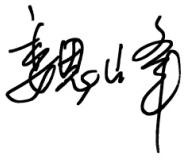 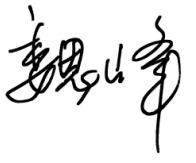 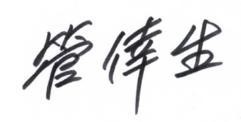 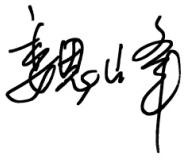 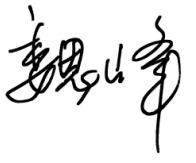 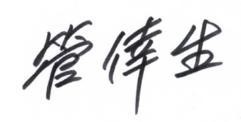 学院教学工作委员会主任：表一：	课程与毕业要求关联矩阵表二：教学总体安排表表三：必修课	课程设置及各学期学时学分分配表注：1.“实践”栏带 “（）”的为课外实践学时，没有括号的为实验、上机外的其他课内实践学时，下同。 2.《形势与政策》单独计算学分，“（）”内学分或学时不必进行小计和合计。专业选修课院选修课注：以上必须修满 10 学分。全校性公共选修课：必须修满 10 学分，其中：创新创业类课程 1.5 学分，科技创新与实践活动 1.5 学分。表四：各学期理论教学学时分配表注：1.“授课周数”不包含集中性实践环节、机动周、考试周等。理论授课学时包括公共基础必修课、学科与专业基础必修课、专业方向选修课和院系选修课。周学时=总学时∕授课周数，取整数填写。表五：毕业最低学分及理论教学与实践教学比例要求注：实践环节学分百分比计算公式为：【（上机学时+实验学时+其他课内实践学时）/16+集中实践   性教学学分】×100%/总学分。课程类别课程代码课程名称毕业要求毕业要求毕业要求毕业要求毕业要求毕业要求毕业要求毕业要求毕业要求毕业要求毕业要求毕业要求毕业要求毕业要求课程类别课程代码课程名称11112222333444课程类别课程代码课程名称1.11.21.31.42.12.22.32.43.13.23.34.14.24.3集中实践性教学58120001入学教育√集中实践性教学33120004军事训练√集中实践性教学20123008环境设计制图实训√集中实践性教学20123009设计色彩写生√集中实践性教学20123003计算机辅助设计（1）√集中实践性教学20123005计算机辅助设计（2）√集中实践性教学20123017装饰材料应用设计√集中实践性教学20123011设计工作营√√集中实践性教学20123006照明设计市场调研√集中实践性教学20123012设计评价与反思√集中实践性教学20123013专业实习√集中实践性教学20123018/20123019毕业设计（1）/（2）√集中实践性教学20123014环境设计毕业调研√集中实践性教学58120002毕业教育√公共基础必修课36110013大学生心理健康教育√公共基础必修课33110004军事理论√公共基础必修课36110012思想道德修养与法律基础√公共基础必修课36110021中国近代史纲要√公共基础必修课36110015毛泽东思想和中国特色社会主义理论体系概论（1）√公共基础必修课36110016毛泽东思想和中国特色社会主义理论体系概论（2）√公共基础必修课36110014马克思主义基本原理概论√公共基础必修课36110023形势与政策（1）√公共基础必修课36110024形势与政策（2）√公共基础必修课36110025形势与政策（3）√公共基础必修课36110027形势与政策（4）√36110028形势与政策（5）√36110029形势与政策（6）√36110030形势与政策（7）√36110031形势与政策（8）√10110801大学英语（1）√10110802大学英语（2）√10111003大学英语（3）√10111004大学英语（4）√10110718中国文化概论√32110001体育（1）√32110002体育（2）√32110003体育（3）√32110004体育（4）√1211027c创新与知识产权管理★√√20115055设计创新系列讲座★√√学科与专业基础必修课20115050专业导论√学科与专业基础必修课20115051设计素描√学科与专业基础必修课20115058设计史√学科与专业基础必修课20115057设计概论√学科与专业基础必修课20115041设计色彩√学科与专业基础必修课20113015环境设计表达√学科与专业基础必修课20113016设计思维与方法√学科与专业基础必修课20113039室内设计原理√学科与专业基础必修课20113017人因工程√学科与专业基础必修课20113042装饰材料与构造√学科与专业基础必修课20113043景观设计原理与方法√学科与专业基础必修课20113044住宅空间设计√学科与专业基础必修课20113045公共艺术设计√学科与专业基础必修课08110710环境物理设计√学科与专业基础必修课20113046绿化工程设计√学科与专业基础必修课20113047环境行为学√学科与专业基础必修课20113063传统居民建筑装饰√学科与专业基础必修课20113048庭院绿化设计√学科与专业基础必修课20113049家具设计√学科与专业基础必修课20113050施工组织与管理√学科与专业基础必修课20113051可持续发展设计导论√学科与专业基础必修课20113062工程概预算√专业方向选修课20113055餐饮空间设计√专业方向选修课20113056壁画√专业方向选修课20113057卖场空间设计√专业方向选修课20113058展示陈列空间设计√专业方向选修课20113059传统街区空间改造与设计√专业方向选修课20113060闽台民间美术√院级选修课20115059中外美术史√院级选修课20115014设计美学√院级选修课20114019智慧财产与专利布局√院级选修课20115060Proe 进阶造型设计√院级选修课20115019设计伦理与法规√院级选修课20112042动画概论√院级选修课20115061品牌策划√院级选修课20115062版式设计√院级选修课20115063数字雕刻√院级选修课20115064住宅智能化√院级选修课20115074照明设计√院级选修课20115066古典园林欣赏√院级选修课20111100图形用户与界面设计√院级选修课20115075设计心理学√院级选修课20112113生活美学√院级选修课20115068经典数字艺术作品赏析√√院级选修课20115039书法艺术√院级选修课20115071网页美术设计√学期理论教育理论教育集 中实践性教学运动会机动周学期周数备注学期授课周数考试周数项目代码项目周数学分运动会机动周学期周数备注一1315812000133120004入 学 教 育 Entrance Education 军 事 训 练 Military Training入 学 教 育 Entrance Education 军 事 训 练 Military Training入 学 教 育 Entrance Education 军 事 训 练 Military Training入 学 教 育 Entrance Education 军 事 训 练 Military Training入 学 教 育 Entrance Education 军 事 训 练 Military Training入 学 教 育 Entrance Education 军 事 训 练 Military Training0.52020.5118二15.512012300820123009环境设计制图实训Environmental Design drawing training设计色彩写生Design Color Sketch环境设计制图实训Environmental Design drawing training设计色彩写生Design Color Sketch环境设计制图实训Environmental Design drawing training设计色彩写生Design Color Sketch环境设计制图实训Environmental Design drawing training设计色彩写生Design Color Sketch环境设计制图实训Environmental Design drawing training设计色彩写生Design Color Sketch环境设计制图实训Environmental Design drawing training设计色彩写生Design Color Sketch1（1）110.519期初校内暑期校外三15.512012300320123005计算机辅助设计（1） Computer Aided Design (1) 计算机辅助设计（2） Computer Aided Design (2)计算机辅助设计（1） Computer Aided Design (1) 计算机辅助设计（2） Computer Aided Design (2)计算机辅助设计（1） Computer Aided Design (1) 计算机辅助设计（2） Computer Aided Design (2)计算机辅助设计（1） Computer Aided Design (1) 计算机辅助设计（2） Computer Aided Design (2)计算机辅助设计（1） Computer Aided Design (1) 计算机辅助设计（2） Computer Aided Design (2)计算机辅助设计（1） Computer Aided Design (1) 计算机辅助设计（2） Computer Aided Design (2)11110.5120期初校内四16.5120123017装饰材料应用设计Decoration materials market research装饰材料应用设计Decoration materials market research装饰材料应用设计Decoration materials market research装饰材料应用设计Decoration materials market research装饰材料应用设计Decoration materials market research装饰材料应用设计Decoration materials market research110.519期末校内五15.512012301120123006设 计 工 作 营 Design Workshop 照明设计市场调研Illumination Design Market Research设 计 工 作 营 Design Workshop 照明设计市场调研Illumination Design Market Research设 计 工 作 营 Design Workshop 照明设计市场调研Illumination Design Market Research设 计 工 作 营 Design Workshop 照明设计市场调研Illumination Design Market Research设 计 工 作 营 Design Workshop 照明设计市场调研Illumination Design Market Research设 计 工 作 营 Design Workshop 照明设计市场调研Illumination Design Market Research11110.5120期初校内期末校外六16.512012301220123013设计评价与反思Design Evaluation and Introspection专业实习Professional Practice设计评价与反思Design Evaluation and Introspection专业实习Professional Practice设计评价与反思Design Evaluation and Introspection专业实习Professional Practice设计评价与反思Design Evaluation and Introspection专业实习Professional Practice设计评价与反思Design Evaluation and Introspection专业实习Professional Practice设计评价与反思Design Evaluation and Introspection专业实习Professional Practice1（6）160.519期初校内暑期校外七6.512012301420123018环境设计毕业调研Graduation Survey of Environment Design毕业设计（1）Graduation design (1)环境设计毕业调研Graduation Survey of Environment Design毕业设计（1）Graduation design (1)环境设计毕业调研Graduation Survey of Environment Design毕业设计（1）Graduation design (1)环境设计毕业调研Graduation Survey of Environment Design毕业设计（1）Graduation design (1)环境设计毕业调研Graduation Survey of Environment Design毕业设计（1）Graduation design (1)环境设计毕业调研Graduation Survey of Environment Design毕业设计（1）Graduation design (1)1101100.5120期初校外八9.52012301958120002毕 业 设 计 （2） Graduation Design (2) 毕 业 教 育 Graduation Education毕 业 设 计 （2） Graduation Design (2) 毕 业 教 育 Graduation Education毕 业 设 计 （2） Graduation Design (2) 毕 业 教 育 Graduation Education毕 业 设 计 （2） Graduation Design (2) 毕 业 教 育 Graduation Education毕 业 设 计 （2） Graduation Design (2) 毕 业 教 育 Graduation Education毕 业 设 计 （2） Graduation Design (2) 毕 业 教 育 Graduation Education71700.518合 计108.5735.53426153说明《军事训练》单独计算学分《军事训练》单独计算学分《军事训练》单独计算学分《军事训练》单独计算学分《军事训练》单独计算学分《军事训练》单独计算学分《军事训练》单独计算学分《军事训练》单独计算学分《军事训练》单独计算学分《军事训练》单独计算学分《军事训练》单独计算学分《军事训练》单独计算学分《军事训练》单独计算学分《军事训练》单独计算学分《军事训练》单独计算学分课程性质课程代码课程名称学分学 时 数学 时 数学 时 数学 时 数学 时 数各学期授课周数、周学时各学期授课周数、周学时各学期授课周数、周学时各学期授课周数、周学时各学期授课周数、周学时各学期授课周数、周学时各学期授课周数、周学时各学期授课周数、周学时备注课程性质课程代码课程名称学分总学时其 中其 中其 中其 中一二三四五六七八课程性质课程代码课程名称学分总学时授课上机实验实践1315.515.516.515.516.56.59.5公共基础必修课33110004军事理论Theory of Military23636（8）2公共基础必修课36110012思想道德修养与法律基础Moral Cultivation andLegal Basis3484263公共基础必修课36110013大学生心理健康教育Mental Health Education2322482公共基础必修课36110014马克思主义基本原理概论Introduction to BasicPrinciples of Marxism3484263公共基础必修课36110021中国近代史纲要Outline of Modern Chinese History3484083公共基础必修课36110015毛泽东思想和中国特色社会主义理论体系概论（1）Mao Zedong Thought and Introduction to the Theor- etical System of Socialism with ChineseCharacteristics（1）2.5403463公共基础必修课36110016毛泽东思想和中国特色社会主义理论体系概论（2）Mao Zedong Thought and Introduction to the Theor- etical System of Socialism with ChineseCharacteristics（2）2.5403463公共基础必修课36110023形势与政策（1）Situation and Policies(1)0.2588(2)公共基础必修课36110024形势与政策（2）Situation and Policies(2)0.2588(2)公共基础必修课36110025形势与政策（3）Situation and Policies(3)0.2588(2)公共基础必修课36110027形势与政策（4）Situation and Policies(4)0.2588(2)公共基础必修课36110028形势与政策（5）Situation and Policies(1)0.2588(2)公共基础必修课36110029形势与政策（6）Situation and Policies(2)0.2588(2)公共基础必修课36110030形势与政策（7）Situation and Policies(3)0.2588(2)公共基础必修课36110031形势与政策（8）Situation and Policies(4)0.2588(2)公共基础必修课10110801大学英语（1）College English(1)348483公共基础必修课10110802大学英语（2）College English(2)34848310111003大学英语（3）College English(3)3483216（线上）310111004大学英语（4）College English(4)3483216（线上）310110718中国文化概论Introduction to ChineseCulture23232232110001体育（1）Physical Education(1)12626232110002体育（2）Physical Education(2)13030232110003体育（3）Physical Education(3)13030232110004体育（4）Physical Education(4)1303021211027c创新与知识产权管理★Innovation andintellectual property management11616220115055设计创新系列讲座★Seminars on DesignInnovation23216162小	计小	计41（270461632（线上）56（8）10（2）14（2）8（2）8（2）3200学科与专业基础必修课20115050专业导论Introduction to DesignMajor1882学科与专业基础必修课20115051设计素描Design Sketch3.556416364学科与专业基础必修课20115058设计史Design History232322学科与专业基础必修课20115057设计概论Introduction to Design232322学科与专业基础必修课20115041设计色彩Color of Design3.556416364学科与专业基础必修课20113015环境设计表达Environmental DesignExpression348816244学科与专业基础必修课20113016设计思维与方法Design Thinking andMethods232322学科与专业基础必修课20113039室内设计原理Principles of InteriorDesign2322482学科与专业基础必修课20113017人因工程Human FactorsEngineering232322学科与专业基础必修课20113042装饰材料与构造Decoration Materials andConstruction46432324学科与专业基础必修课20113043景观设计原理与方法Landscape DesignPrinciples and Methods2322482学科与专业基础必修课20113044住宅空间设计Living Space Design46441644420113045公共艺术设计Public Art and Design232230208110710环境物理设计（建筑学院）2321616220113046绿化工程设计Landscape EngineeringDesign46481640420113048庭院绿化设计Courtyard Green Design46481640420113049家具设计Furniture Design232428220113050施工组织与管理Construction Organizationand Management23232220113047环境行为学Environment-BehaviorStudies2321616220113063传统民居建筑装饰Traditional ResidentialArchitectural Ornament2321616220113051可持续发展设计导论Introduction toSustainable Development23232620113062工程概预算Construction ProjectBudget23216164小计小计小计5587238602342520101446664合计合计合计96（21576100232（线上）234308（8）20（2）28（2）22（2）12（2）91064课程性质课程代码课程名称学分学 时 数学 时 数学 时 数学 时 数学 时 数各学期授课周数、周学时各学期授课周数、周学时各学期授课周数、周学时各学期授课周数、周学时各学期授课周数、周学时各学期授课周数、周学时各学期授课周数、周学时各学期授课周数、周学时备注课程性质课程代码课程名称学分总学时其	中其	中其	中其	中一二三四五六七八备注课程性质课程代码课程名称学分总学时授课上机实验实践1315.515.516.515.516.56.59.5备注专业选修课20113055餐饮空间设计Dining Space Design464816404专业选修课20113056壁画Mural2324282专业选修课20113057卖场空间设计Commercial Space Design464816404专业选修课20113058展示陈列空间设计Exhibition Space Design464816404专业选修课20113059传统街区空间改造与设计Renovation and Design of Historic Districts4648164012专业选修课20113060闽台民间美术Fujian and Taiwan Folk Arts2328244小	计小	计小	计203204411616068412总计总计总计1131896104632（线上）35046420（2）28（2）22（2）18（2）2314188课程性质课程代码课 程 名 称学分学 时 数学 时 数学 时 数学 时 数学 时 数各学期授课周数、周学时各学期授课周数、周学时各学期授课周数、周学时各学期授课周数、周学时各学期授课周数、周学时各学期授课周数、周学时各学期授课周数、周学时各学期授课周数、周学时备注课程性质课程代码课 程 名 称学分总学时其 中其 中其 中其 中一二三四五六七八备注课程性质课程代码课 程 名 称学分总学时授课上机实验实践1315.515.516.515.516.56.59.5备注院系选修课20112042动画概论 Introduction to Animation232322院系选修课20115068经典数字艺术作品赏析Appreciation of Classical Digital Art232322院系选修课20115059中外美术史Chinese and Foreign Art History2.032322院系选修课20115061品牌策划 Brand Plan232322院系选修课20115060Proe 进阶造型设计Proe advanced modeling design23281682院系选修课20115014设计美学Design Aesthetics2.032322院系选修课20115039书法艺术Calligraphy art232322院系选修课20115064住宅智能化Residential Intelligentization2321616220115062版式设计Layout Design23232220114019智慧财产与专利布局Intellectual property and patent layout2.03232220115075设计心理学Design Psychology232248220115071网页美术设计Web art Design23232220115063数字雕刻 Digital carving23232220115074照明设计lighting design232248220115066古典园林欣赏ClassicalGardenAppreciation Course23232220115019设计伦理与法规Design Ethics and Lawsand Regulations23232220111100图形用户与界面设计Graphical user interface design2321616220112113生活美学Life aesthetics232322小计小计38608552244824101064项  目项  目各	学	期	学	时	分	配各	学	期	学	时	分	配各	学	期	学	时	分	配各	学	期	学	时	分	配各	学	期	学	时	分	配各	学	期	学	时	分	配各	学	期	学	时	分	配各	学	期	学	时	分	配小 计项  目项  目一二三四五六七八授课周数授课周数1315.515.516.515.516.56.59.5108.5理论授课学时课内授课学时228298190124548840241046理论授课学时上机 时16（线上）16（线上）32（线上）理论授课学时实验学时1632946060321640350理论授课学时其他课内实践学时42（8）845886867240468理论授课学时总学时286（8）41435828620019296641896周 学 时周 学 时202822181314188141说  明说  明类 别项	目总学分总学时课内授课学时上机学时实验学时其他课内实践学时课外实践学时学时百分比学时百分比必修课公共基础必修课4170461632（线上）56（8）31.8%71.2 %必修课学科与专业基础必修5587238623425239.4%71.2 %选修课专业方向选修课203204411616014.4%28.2%选修课院级选修课1016016024327.2%28.2%选修课全校性公共选修课101601607.2%28.2%小	计小	计1362216136456350444（8）100%100%集中实践性教学环节集中实践性教学环节3435.5（周）35.5（周）35.5（周）35.5（周）35.5（周）35.5（周）35.5（周）35.5（周）合	计合	计170实践环节学分占总学分百分比实践环节学分占总学分百分比51.59%51.59%51.59%51.59%51.59%51.59%51.59%51.59%51.59%